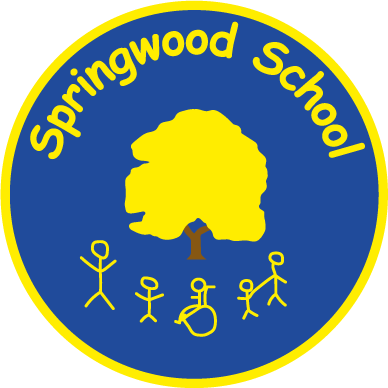 SPRINGWOOD PRIMARY SCHOOLPRIVACY NOTICE FOR STAFFHead Teacher: Mrs. Jacqui Wennington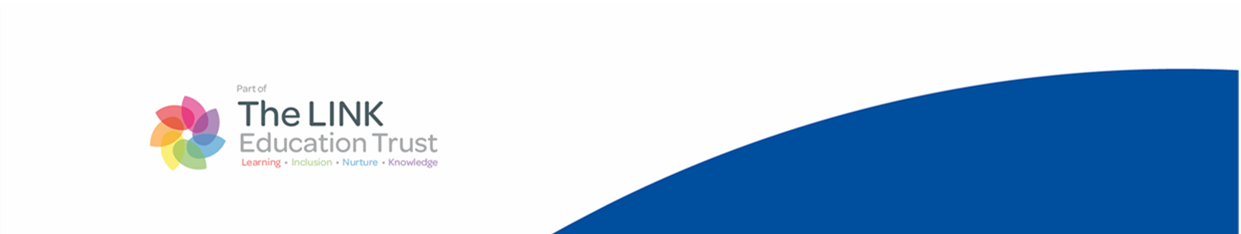 The school workforce: those employed to teach, or otherwise engaged to work at, a school or a local authority The Data Protection Act 1998: How we use your information We process personal data relating to those we employ to work at, or otherwise engage to work at, our school. This is for employment purposes to assist in the running of the school and/or to enable individuals to be paid. The collection of this information will benefit both national and local users by:improving the management of workforce data across the sectorenabling development of a comprehensive picture of the workforce and how it is deployedinforming the development of recruitment and retention policiesallowing better financial modelling and planningenabling ethnicity and disability monitoring; andsupporting the work of the School Teachers’ Review BodyThis personal data includes identifiers such as names and National Insurance numbers and characteristics such as ethnic group, employment contracts and remuneration details, qualifications and absence information.We will not share information about you with third parties without your consent unless the law allows us to. We are required, by law, to pass on some of this personal data to:our local authority the Department for Education (DfE)LINK Education TrustIf you require more information about how we and/or DfE store and use your personal data please visit:https://www.salford.gov.uk/your-council/council-and-decision-making/data-protection-act-1998/https://www.gov.uk/data-protection-how-we-collect-and-share-research-data If you want to see a copy of information about you that we hold, please contact:Corporate Information Officer on 0161 793 2407 infogovernance@salford.gov.uk Information Management on 0161 778 0149 information.unit@salford.gov.uk Public Communications Unit
Department for Website:	www.education.gov.uk Email:		info@education.gsi.gov.uk Telephone:	0870 000 2288Head Teacher: Jacqui WenningtonDate written:January 2018Reviewed by:Val WilliamsReview date:January 2024Next review:February 2025Published on the website:19th February 2024